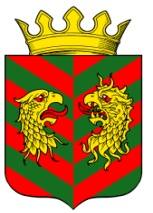 СОВЕТ ДЕПУТАТОВ МУНИЦИПАЛЬНОГО ОБРАЗОВАНИЯ «КЯХТИНСКИЙ РАЙОН» РЕСПУБЛИКИ БУРЯТИЯРЕШЕНИЕ«29» декабря 2021 года                                                                 № 5-43Сг. КяхтаО даче согласия на прием государственного имущества Республики Бурятия в собственность МО «Кяхтинский район»Рассмотрев письмо Министерства образования и науки Республики Бурятия за исх. №11-08-13-И6201/21 от 18.11.2021 г., в соответствии с Законом Республики Бурятия от 24.02.2004 года  № 637 «О передаче объектов государственной собственности Республики Бурятия в иную государственную или муниципальную собственность и приеме объектов иной государственной или муниципальной собственности в государственную собственность Республики Бурятия или собственность муниципальных образований в Республике Бурятия»,  Совет депутатов МО «Кяхтинский район» Республики Бурятия РЕШИЛ:1.   Дать согласие на прием государственного имущества в собственность муниципального образования «Кяхтинский район» согласно приложению №1;2. Контроль  за исполнением настоящего решения возложить на постоянную депутатскую комиссию Совета депутатов МО «Кяхтинский район» по экономике, муниципальной собственности, бюджету, налогам и сборам.3. Настоящее решение вступает в силу со дня его официального обнародования.Председатель Совета депутатовМО «Кяхтинский район»                                                                  И.В.МатаевПриложение № 1к решению  Совета депутатов МО «Кяхтинский район» от 2.12.2021г. № 5-43СПеречень                                                                                                                                                                                        имущества, планируемого к принятию из государственной собственности Республики Бурятия в собственность муниципального образования "Кяхтинский район"Перечень                                                                                                                                                                                        имущества, планируемого к принятию из государственной собственности Республики Бурятия в собственность муниципального образования "Кяхтинский район"Перечень                                                                                                                                                                                        имущества, планируемого к принятию из государственной собственности Республики Бурятия в собственность муниципального образования "Кяхтинский район"Перечень                                                                                                                                                                                        имущества, планируемого к принятию из государственной собственности Республики Бурятия в собственность муниципального образования "Кяхтинский район"№ п/пНаименование имуществаКол-во (шт.)Цена, руб.Итого, руб.Примечание1Аппаратно-программный комплекс для дезинфекции рук с функцией измерения температуры тела и распознавания лиц 23203 632,674 683 551,41МБОУ "Алтайская СОШ" МБОУ "Баин-Булакская ООШ"МБОУ "Большекударинская СОШ"МБОУ "Кударинская" СОШ"МБОУ "Кяхтинская СОШ № 1"МБОУ "Кяхтинская СОШ № 2"МБОУ "Кяхтинская СОШ № 3"МБОУ "Кяхтинская СОШ № 4"МБОУ "Мурочинская СОШ" МБОУ "Наушкинская СОШ"МБОУ "Тамирская СОШ"МБОУ "Убур-Киретская НОШ"МБОУ "Унгуркуйская СОШ"МБОУ "Усть-Киранская СОШ"МБОУ "Усть-Кяхтинская СОШ"МБОУ "Хоронхойская" СОШ"МБОУ "Чикойская СОШ"МБОУ "Шарагольская СОШ"МБОУ "Энхэ-Талинская СОШ"МБОУ 'КВСОШ'МБОУ "Большелугская СОШ"МБОУ "Субуктуйская ОШ"МБОУ «Малокударинская СОШ»